Суббота, 13 Июля  2019 				  	                                     Saturday, 13 July of 2019Турнир VII День Рождения гольф-клуба Завидово PGA National  / Tournament VI Birthday of the Golf Club Zavidovo PGA NationalЗаявка /Application(Принимается до 12.07.19, прием заявок прекращается в 12.00 / please return before 12 p.m. 12.07.2019)Формат/Format: Парный Скрэмбл 18 Лунок / Pair Scramble 18 holes Время одновременного старта: 11.00 / Shot-gun start at 11.00 a.m.Начало регистрации с 8:30 до 10:30 /  Registration from 8:30 till 10:30Максимальный гандикап для мужчин – 36, для женщин – 36. Max HCP: Men – 36; Ladies – 36.В случае превышения значения гандикапа при подсчете результатов будет учитываться указанный выше. In case of higher HCP the above figure shall be applied.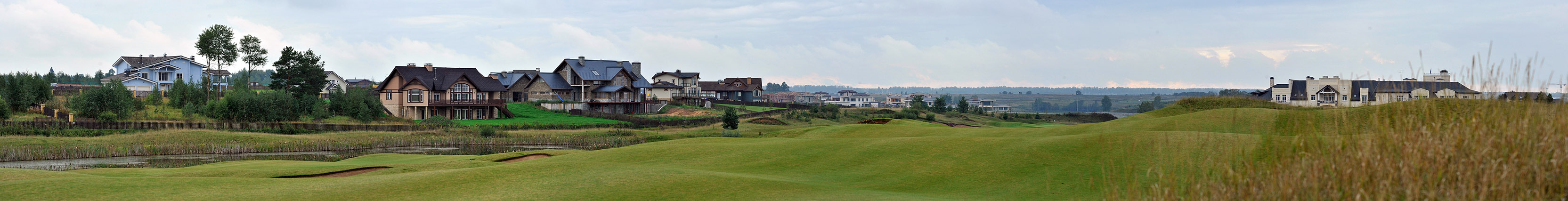 Примечания:Члены Клуба пользуются безусловным приоритетом при удовлетворении заявокСтоимость участия (включает игру и вечернюю развлекательную программу):Члены Завидово PGA National – 6 000 руб. Держатели годовых абонементов и держатели карт Альянса Клубов – 8 000 руб. Гости Клуба – 14 000 руб.Стоимость участия в вечерней программе (без турнира): Взрослые – 4 500 руб. Дети до 14 лет – 1 000 руб.Заявки согласуются по мере поступления, с приоритетом для заявок, поступивших ранее другихГольф-кары бронируются заранее для членов клуба или по медицинским показаниям. Бронирование для гостей за 24чИгрок несет персональную ответственность за точность сведений относительно своего гандикапаКлуб вправе отказать в удовлетворении заявки без объяснения причинNotes:Priority is given to Members of Zavidovo PGA National and MCGC (club alliance cards holders)Registration fee (including play and evening entertainment program):Members of Zavidovo PGA National – 6 000 Rub. Holders of annual subscriptions and club alliance cards holders - 8,000 Rub. Club guests - 14,000 Rub. The cost of participation in the evening program (without tournament):Adults - 4 500 Rub. Children under 14 years old – 1 000 RubApplications are satisfied on first come first served basisGolf Carts priority is given to Members of Zavidovo PGA National and medical issues. Other guests 24h before tournament.The player is personally responsible for the accuracy of the information on his/her handicapThe club has the right to refuse application without explanationgolf@zavidovo-golf.ruТ: +7 495 58 79 00; +7 48242 49 8 38ФИО/Full NameТелефон/TelephoneE-mailДата заявки/Application DateЗначение точного гандикапа/ Exact HCPПодпись\Signature